                     
Собрание  представителей сельского поселения Артюшкино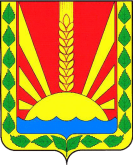 муниципального района Шенталинский Самарской  области________________________________________________________________________________________________________________село Артюшкино,   ул. Советская, 61тел. (8-84652)47-5-10e-mail: artyushkino@shentala.su   http://www artyushkino.shentala.su РЕШЕНИЕ   №_____ от ___________________ 2017 О внесении изменений в Положение
о порядке представления лицами, замещающими муниципальные должности в органах местного самоуправления  сельского поселения Артюшкино муниципального района Шенталинский сведений о доходах, расходах, об имуществе и обязательствах имущественного характераВ целях приведения нормативно правовых актов в соответствие действующему законодательству, руководствуясь Уставом сельского поселения Артюшкино муниципального района Шенталинский, Собрание представителей сельского поселения Артюшкино муниципального района ШенталинскийРЕШИЛО:Внести следующие изменения в Положение о представлении лицами, замещающими муниципальные должности в органах местного самоуправления сельского поселения Артюшкино муниципального района Шенталинский сведений о доходах, расходах, об имуществе и обязательствах имущественного характера, утвержденное решением Собрания представителей сельского поселения Артюшкино от 28.04.2016 г. № 32:Пункт 3 изложить в следующей редакции:«3. Лица, указанные в п. 1 настоящего Положения представляют сведения о доходах, расходах, об имуществе и обязательствах имущественного характера в Собрание представителей сельского поселения Артюшкино муниципального района Шенталинский не позднее 31 марта года, следующего за отчетным по форме, утвержденной Указом Президента РФ от 23 июня . N 460 "Об утверждении формы справки о доходах, расходах, об имуществе и обязательствах имущественного характера и внесении изменений в некоторые акты Президента Российской Федерации".Органы местного самоуправления направляют справки, в адрес Губернатора Самарской области в срок не позднее 30 апреля года, следующего за отчетным.»;Пункт 6 изложить в следующей редакции:«6. Проверка достоверности и полноты сведений осуществляется в порядке, установленном Законом Самарской области «О противодействии коррупции в Самарской области».Подлинники документов, содержащих сведения о доходах и имуществе, а также сведения о расходах, после проведения проверочных мероприятий направляются в органы местного самоуправления для их приобщения к личному делу лица, замещающего муниципальную должность.».2.	Опубликовать данное решение в газете «Вестник поселения Артюшкино» и на официальном сайте Администрации сельского поселения Артюшкино в сети Интернет.3.	 Настоящее решение вступает в силу со дня его официального опубликования.Председатель Собрания представителейсельского поселения Артюшкино                                                    Григорьев О.Г.Глава сельского поселения Артюшкино муниципального района Шенталинский Самарской области                                                  Панина Л.И.